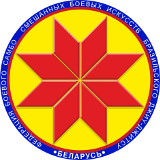 Турнир по бразильскому джиу-джитсу«Минск Open 2»ПРОТОКОЛ21 октября 2018,  Минск                                                     Gi, Male, Adult, Blue belt,  -76кгГлавный судья										А.А. Воронович1Симолацер Евгений1553Гайдукович Артур3772Солдатенко Петр261.    62.    4Денис Унтилов3.    43.    88